ΘΕΜΑ : «Αίτηση εγγραφής στο Σύστημα Δικτύου  Σχολικών Βιβλιοθηκών Πρωτοβάθμιας Εκπαίδευσης»      ΣΧΕΤ.: Σας αποστέλλουμε το Πρακτικό ………………………… του Συλλόγου Διδασκόντων του ……..… Δημόσιου Δημοτικού Σχολείου ……..…………………………………………………... με κωδικό Σχολείου ΥΠΠΕΘ:……………….. . Η βιβλιοθήκη του Σχολείου λειτουργεί  σε αυτόνομο χώρο ……………….  τετραγωνικών μέτρων και εντάσσεται στην Ομάδα……. .  Συν.: 1)Επικυρωμένο Απόσπασμα Πρακτικού                                                                      Ο/Η ΔΙΕΥΘΥΝΤΗΣ/ΝΤΡΙΑ                                                                         ……………………………………Εσωτερική Διανομή: …………………………………………………………………………………..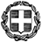 ΕΛΛΗΝΙΚΗ ΔΗΜΟΚΡΑΤΙΑΥΠΟΥΡΓΕΙΟ ΠΑΙΔΕΙΑΣ, ΕΡΕΥΝΑΣ  ΚΑΙ ΘΡΗΣΚΕΥΜΑΤΩΝ-----        …………….,              Αρ. Πρωτοκόλλου : ………/………………  ΠΕΡΙΦΕΡΕΙΑΚΗ Δ/ΝΣΗ ΠΕ & ΔΕ……………………………ΔΙΕΥΘΥΝΣΗ ΠΕ……………………………………        ………………ΔΗΜΟΤΙΚΟ ΣΧΟΛΕΙΟ………………………………………-----Ταχ. Δ/νση     :………………………………………………………………………	Τ.Κ. – Πόλη    :…………………………………………………………………….	Ιστοσελίδα     :…………………………………………………………………….	Email                :…………………………………………………………………….	Πληροφορίες :…………………………………………………………………….	   Τηλέφωνο        :…………………………………………………………………….	FAX	          :…………………………………………………………………….ΠΡΟΣ : …………………………………………………